О внесении изменений в прогнозный план (программу) приватизации государственного имущества Республики Саха (Якутия) на 2018 год и на плановый период 2019 и 2020 годовГосударственное Собрание (Ил Тумэн) Республики Саха (Якутия)                                      п о с т а н о в л я е т:1. Утвердить внесение изменений в прогнозный план (программу) приватизации государственного имущества Республики Саха (Якутия) на 2018 год и на плановый период 2019 и 2020 годов (прилагается).2. Опубликовать настоящее постановление в республиканских газетах «Якутия», «Саха сирэ» и «Ил Тумэн».3. Настоящее постановление вступает в силу с момента его принятия.Председатель Государственного Собрания   (Ил Тумэн) Республики Саха (Якутия) 					П.ГОГОЛЕВг.Якутск, 19 октября 2018 года          ГС № 32-VI                         ГОСУДАРСТВЕННОЕ СОБРАНИЕ(ИЛ ТУМЭН)РЕСПУБЛИКИ САХА (ЯКУТИЯ)                          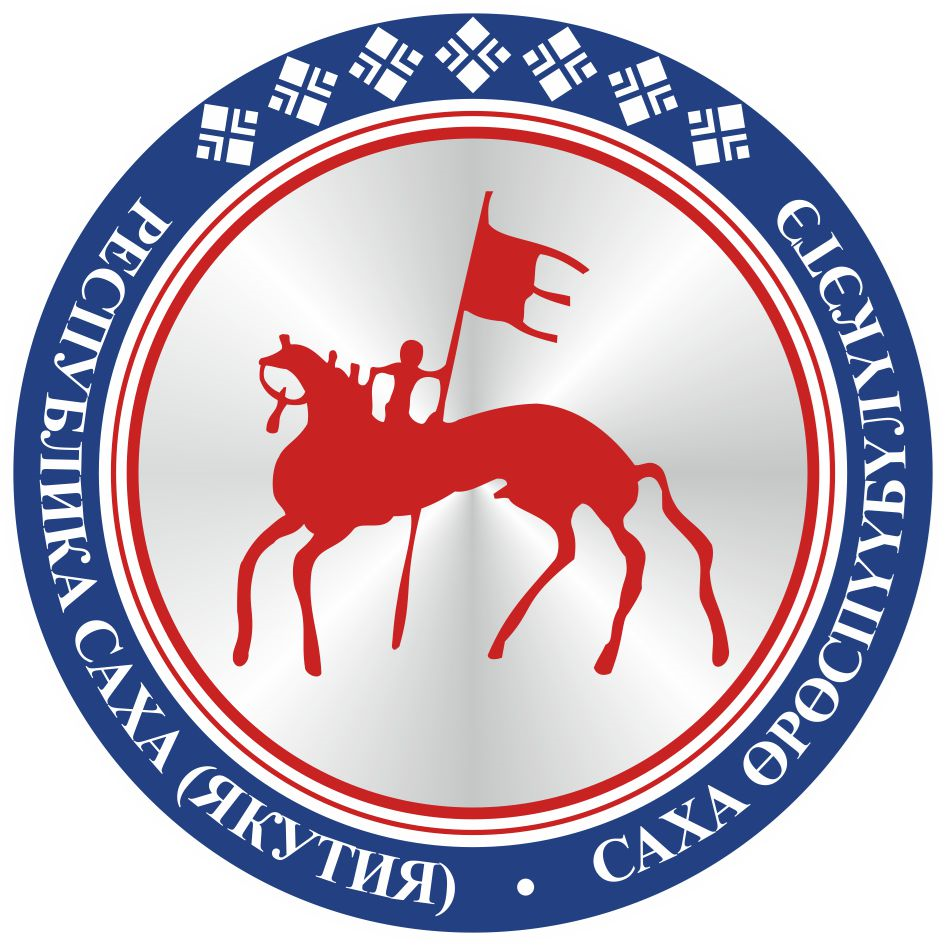                                       САХА  ЈРЈСПҐҐБҐЛҐКЭТИНИЛ ТYMЭНЭ                                                                      П О С Т А Н О В Л Е Н И ЕУ У Р А А Х